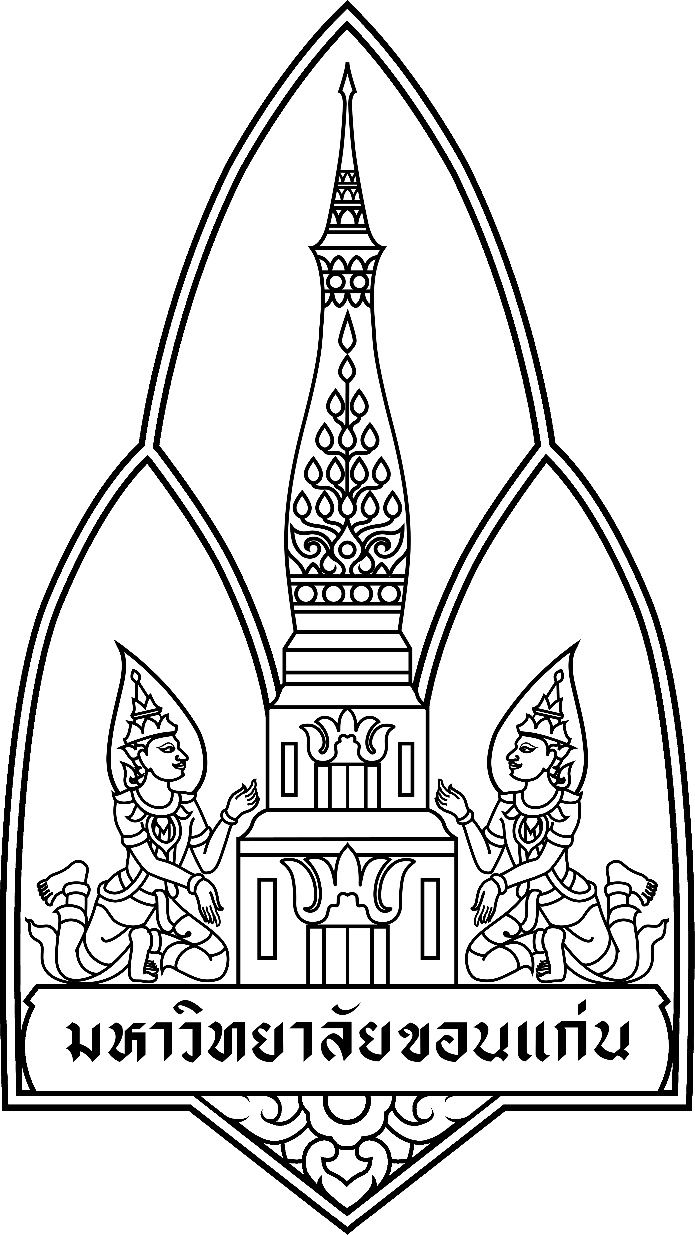 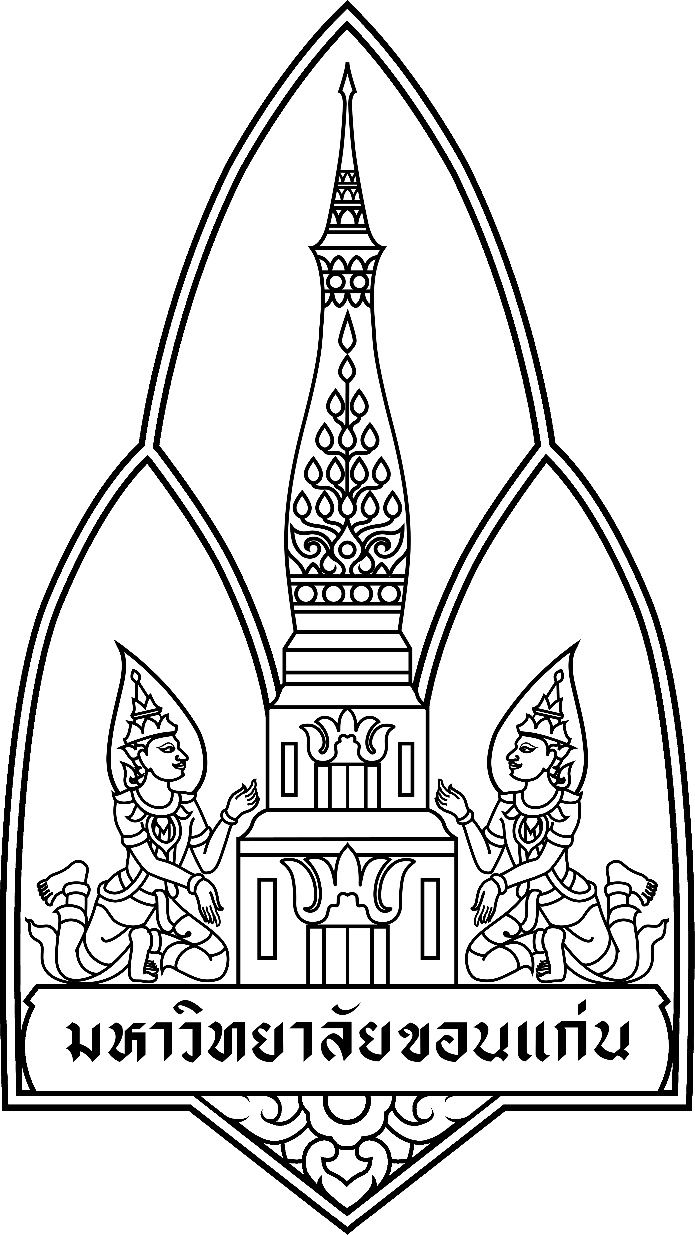 ที่ (รหัสส่วนงานหรือหน่วยงาน)/.............					มหาวิทยาลัยขอนแก่น๑๒๓ ถนนมิตรภาพอำเภอเมืองขอนแก่นจังหวัดขอนแก่น  ๔๐๐๐๒                                                                         (เลขวันที่/ชื่อเดือน/เลขปี พุทธศักราช)เรื่อง	.................................................เรียน (กราบเรียน) ..................................อ้างถึง (ถ้ามี) ..........................................สิ่งที่ส่งมาด้วย (ถ้ามี) ......................................................................................................................................................................................................................................................................................................................................................................................................................................................................................................................................................................................................................................................................................................................................................................................................................................................................................................................................................จึงเรียนมาเพื่อโปรดทราบ						          ขอแสดงความนับถือ  ลายมือชื่อ.............................................   (พิมพ์ชื่อ.............................................)				           		  (ตำแหน่งในการลงนาม)ชื่อหน่วยงานภายใน...................................ชื่อส่วนงาน.......................................โทรศัพท์/โทรสาร...............................Email: ................................................		     (ลงชื่อ ผู้ร่าง/พิมพ์ มุมล่างด้านขวาของสำเนาทั้ง ๒ ฉบับ)